ДОШКОЛЬНОЕ ОБРАЗОВАТЕЛЬНОЕ УЧРЕЖДЕНИЕДЕТСКИЙ САД  «РОСИНКА»ПОДВИЖНАЯ ИГРА «НАЙДИ СВОЙ ЦВЕТОК»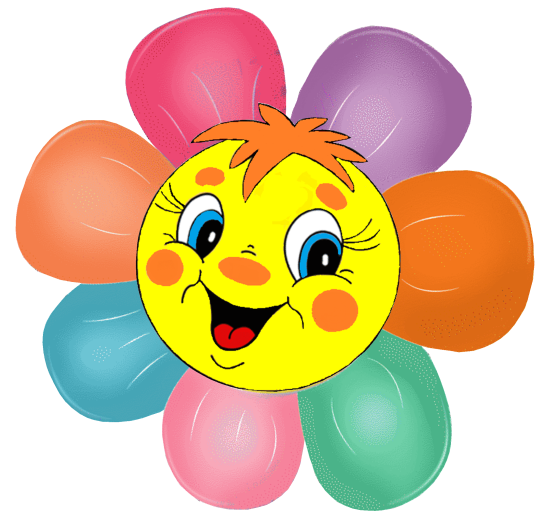                                                                Подготовила:  воспитатель                                                         МДОУ детского сада                                                      «Росинка»                                                         Желтикова О.В.Мышкин29 сентября 2016 годОписание игры:Игра «Найди свой цветок» соревновательного характера. Количество игроков зависит от количества играющих команд. В команде примерно 3-4 человека. 1 вариант игры:Участники-дети старшего дошкольного возраста.2 вариант игры:Участники-дети младшего дошкольного возраста или дети с ограниченными возможностями здоровья совместно с родителями.Оборудование:Количество цветов соответствующее количеству команд.Ход игры:Педагог: «На поляне росли цветы с семью лепестками. Подул сильный ветер и лепестки разлетелись в разные стороны. Надо найти и собрать лепестки каждого цветика-семицветика». Лепестки располагаются на полу, на шкафчиках, на столах, под стульями и в других местах данного помещения. Побеждает команда, которая быстрее всех  найдет лепестки семи цветов (красный, желтый, синий, оранжевый, коричневый, фиолетовый, розовый).Цель игры:Развитие зрительного внимания, коммуникативных навыков и эмоциональной сферы ребенка.Методическая литература:М.А. Панфилова «Игротерапия общения»